Journées d’Information sur le 3ème Appel à Candidature lancé par TASDIR+ sous le thème« Opération Coup de Poing pour l’Export »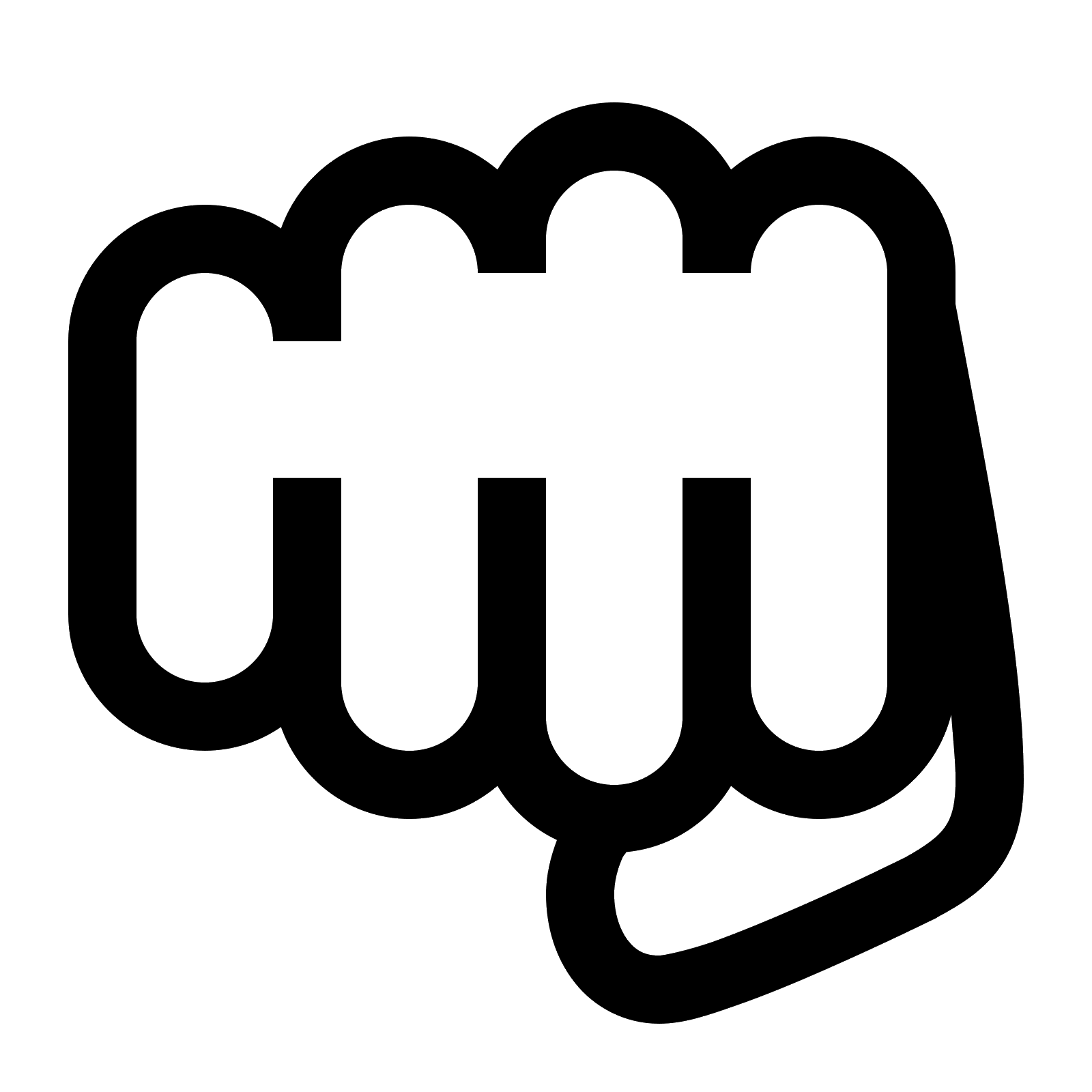 Tunis, Maison de l’Exportateur, Vendredi 6 Juillet 2018 - 08H30 *** 12H30 -  PROGRAMME1ère Séance  08h30-09h00 Accueil & Enregistrement des Participants 09h00-09h10 Introduction du Président de TASDIR+ 09h10-09h25 Allocution de Mr le Ministre du Commerce ou Mr le Secrétaire d’Etat au Commerce Extérieur 09h25-10h00 Intervention de Mr Riadh BEZZARGA Directeur Coordinateur Présentation du Fonds TASDIR+ et ses Résultats à mi-parcours  Eclairages & informations sur le 3ème Appel à Candidatures lancé sous le Thème « Opération Coup de Poing Pour l’Export » 10h00-11h30 Débat et Questions/Réponses10h30-11h00 Pause-café2ème Séance  11h00-12h30 Workshop avec les Experts de TASDIR+ 12h30 Clôture de la Journée